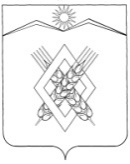 АДМИНИСТРАЦИЯ ХАРЬКОВСКОГО СЕЛЬСКОГО ПОСЕЛЕНИЯ ЛАБИНСКОГО РАЙОНАП О С Т А Н О В Л Е Н И Еот 04.08.2020г.                                                                                                           № 52хутор ХарьковскийОб организационно-правовом, финансовом, материально-техническом обеспечении первичных мер пожарной безопасности в границах населенных пунктов Харьковского сельского поселения Лабинского районаВ соответствии с Федеральным законом от 21 декабря 1994 N 69-ФЗ      "О пожарной безопасности", Федеральным законом от 6 октября 2003 N 131-ФЗ "Об общих принципах организации местного самоуправления в Российской Федерации", в целях повышения   противопожарной устойчивости населённых пунктов и объектов экономики на территории Харьковского сельского  поселения Лабинского района  п о с т а н о в л я ю:1. Утвердить Положение об организационно-правовом, финансовом и материально-техническом обеспечении первичных мер пожарной безопасности в границах населенных пунктов  Харьковского сельского поселения Лабинского района (прилагается).2. Признать утратившим силу постановление главы Харьковского сельского поселения Лабинского района от 19 июня 2013 № 41                         «Об организационно-правовом, финансовом, материально-техническом обеспечении первичных мер пожарной безопасности в границах населенных пунктов Харьковского сельского поселения».3. Ведущему специалисту администрации Харьковского сельского поселения Лабинского района  О.В. Филипченко обнародовать настоящее постановление и разместить на официальном сайте администрации Харьковского сельского поселения Лабинского района.4. Контроль за выполнением настоящего постановления оставляю за собой.5. Постановление вступает в силу со дня его официального опубликования.Исполняющий обязанностиглавы администрации                                                                            Е.А.ДубровинПРИЛОЖЕНИЕ УТВЕРЖДЕНОпостановлением администрации Харьковского сельского поселения Лабинского районаот  04.08.2020г № 52ПОЛОЖЕНИЕоб организационно-правовом, финансовом и материально-техническом обеспечении первичных мер пожарной безопасности в границах населенных пунктов  Харьковского сельского поселения Лабинского района1. Общие положения1.1. Положение определяет организационно-правовое, финансовое, материально-техническое обеспечение первичных мер пожарной безопасности на территории Харьковского сельского поселения Лабинского района.1.2. Положение принимается в целях защиты жизни, здоровья и имущества граждан и юридических лиц,  муниципального имущества от пожаров.2. Полномочия администрации Харьковского сельского поселения Лабинского района в области первичных мер пожарной безопасности2.1. Первичные меры пожарной безопасности включают в себя:2.2 Реализацию полномочий администрации Харьковского сельского поселения Лабинского района  по решению вопросов организационно-правового, финансового, материально-технического обеспечения пожарной безопасности сельского поселения.2.3. Включение мероприятий по обеспечению пожарной безопасности   в планы, схемы и программы развития территорий сельского поселения.         2.4. Разработку и организацию выполнения муниципальных целевых программ по вопросам обеспечения пожарной безопасности.2.5. Разработку совместно с органами пожарной службы плана привлечения сил и средств  для тушения пожаров и проведения аварийно-спасательных работ на территории Харьковского сельского поселения Лабинского района и контроль за его выполнением.2.6.Установление особого противопожарного режима на территории Харьковского сельского поселения Лабинского района, а также дополнительных требований пожарной безопасности на время его действия.2.7. Обеспечение беспрепятственного проезда пожарной техники к месту пожара.2.8. Обеспечение связи и оповещения населения о пожаре.2.9. Организацию обучения населения мерам пожарной безопасности и пропаганду в области пожарной безопасности, содействие распространению пожарно-технических знаний.2.10. Социальное и экономическое стимулирование участия граждан и организаций в добровольной пожарной охране, в том числе участия в борьбе с пожарами.2.11.Создание в целях пожаротушения условий для забора в любое время года воды из источников наружного водоснабжения.2.12. Оснащение территорий общего пользования первичными средствами тушения пожаров и противопожарным инвентарем.2.13. Принятие мер по локализации пожара и спасению людей и имущества до прибытия подразделений  противопожарной службы.2.14. Информирование населения о мерах пожарной безопасности, в том числе посредством организации и проведения сходов граждан.2.15. Создание условий для организации добровольной пожарной охраны, а также для участия граждан в обеспечении первичных мер пожарной безопасности в иных формах.3. Пропаганда и обучение3.1. Противопожарная пропаганда - целенаправленное информирование населения  о проблемах и путях обеспечения пожарной безопасности, осуществляемое через средства массовой информации посредством издания и распространения специальной литературы и рекламной продукции, устройства тематических выставок, смотров, конференций и использования других не запрещенных законодательством Российской Федерации форм информирования населения. Противопожарную пропаганду проводят администрация Харьковского сельского поселения Лабинского района, пожарная охрана и организации.3.2. Обучение мерам пожарной безопасности работников предприятий и организаций проводится администрацией (собственниками) этих предприятий в соответствии с нормативными документами по пожарной безопасности по специальным программам, утвержденных в соответствии с действующим законодательством.3.3. Обязательное обучение детей в дошкольных образовательных учреждениях и лиц, обучающихся в образовательных учреждениях, мерам пожарной безопасности осуществляется соответствующими учреждениями. 3.4. Требования к содержанию программ и порядок организации обучения указанных лиц мерам пожарной безопасности определяются в соответствии с законодательством.3.5. Информационное обеспечение в области пожарной безопасности осуществляется посредством создания и использования в системе обеспечения пожарной безопасности специальных информационных систем и банков данных, необходимых для выполнения поставленных задач.4. Финансовое и материально-техническое обеспечение4.1. Финансовое обеспечение мер первичной пожарной безопасности в границах сельского поселения, в том числе добровольной пожарной охраны, в соответствии с Федеральным законом от 21.12.1994 N 69-ФЗ является расходным обязательством администрации Харьковского сельского поселения Лабинского района. Финансовое обеспечение расходных обязательств осуществляется в пределах средств, предусмотренных в местном бюджете на обеспечение первичных мер пожарной безопасности.4.2.Финансовое и материально-техническое обеспечение деятельности добровольных пожарных дружин, а также финансовое обеспечение социальных гарантий и компенсаций их личному составу осуществляются их учредителями за счет собственных средств.Исполняющий обязанностиГлавы администрации                                                                           Е.А.ДубровинПроект внесен:Исполняющий обязанностиГлавы администрации                                                                           Е.А.ДубровинПроект согласован:Ведущий специалист администрации                                            О.В.ФилипченкоСпециалист 1категории                                                                Ю.С.СтрельниковаСоставитель проекта:                                                              Специалист администрации                                                          О.А.Калашникова